TRAINING ACTIVITY FOR NCP STRUCTURES IN EaP COUNTRIES14-15 April 2014Bonhotel, 2 Pritytskogo str., Minsk BelarusAGENDADAY 1, 14 April 2014, MondayDAY 2, 15 April 2014, Tuesday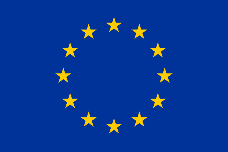 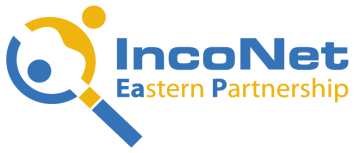 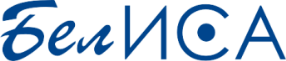 9:00-9:30 REGISTRATION OF PARTICIPANTS9:30-9:50 OpeningIntroduction of IncoNet EaP ProjectMs. Olga Meerovskaya, BelISAINTRODUCTION OF HORIZON 2020INTRODUCTION OF HORIZON 20209:50-11:15General introduction, structure, opportunities and positioning in R&D landscapeMs. Ulle Must, ETAg11.15-11:45 Coffee break11:45-13:00Work Programme, calls, proposal submission and evaluation Ms. Ulle Must, ETAg13:00-14:00 Lunch break14:00-15:15Financial and legal administrationRules for participationGrant AgreementCost eligibility criteria and budget categoriesFunding schemes and limitsPayment modalitiesMs. Barbara Trammer, IPPT PAN15:15-15:45Coffee break 15:45-17:00Financial and legal administration (continuation)Budgeting and financial reportingAuditsRole of the coordinatorConsortium AgreementKey to successful implementationMs. Barbara Trammer, IPPT PAN19:00Networking dinner (“Kamyanitsa” Restaurant, 18 Pervomajskaya str.)9:00-09:45 Source of information, e-tools (including PIC, LEAR, F-SIGN, etc.)Ms. Ulle MUST, ETAg        TOWARDS INNOVATION        TOWARDS INNOVATION09:45-11:15SME instrument Transfer of technology and innovation managementMr. Nuno Goncalves, SPI 11:15-11:45Coffee break11:45-12:15Links and synergies with COSME ProgrammeHorizon 2020 NCPs and EEN cooperationMr. Andrzej Galik, IPPT PAN        TASKS OF NCPs - SHARING BEST PRACTICES        TASKS OF NCPs - SHARING BEST PRACTICES12:15-13:30How to find partners and prepare competitive proposalMs. Ulle Must, ETAg13:30-14:30The NCP structures and role of NCPs in Horizon 2020Mr. Andrzej Galik, IPPT PANExperience of Polish NCP organizationMr. Andrzej Galik, IPPT PANExperience of Estonian NCP organizationMs. Ulle Must, ETAg14:30 Lunch